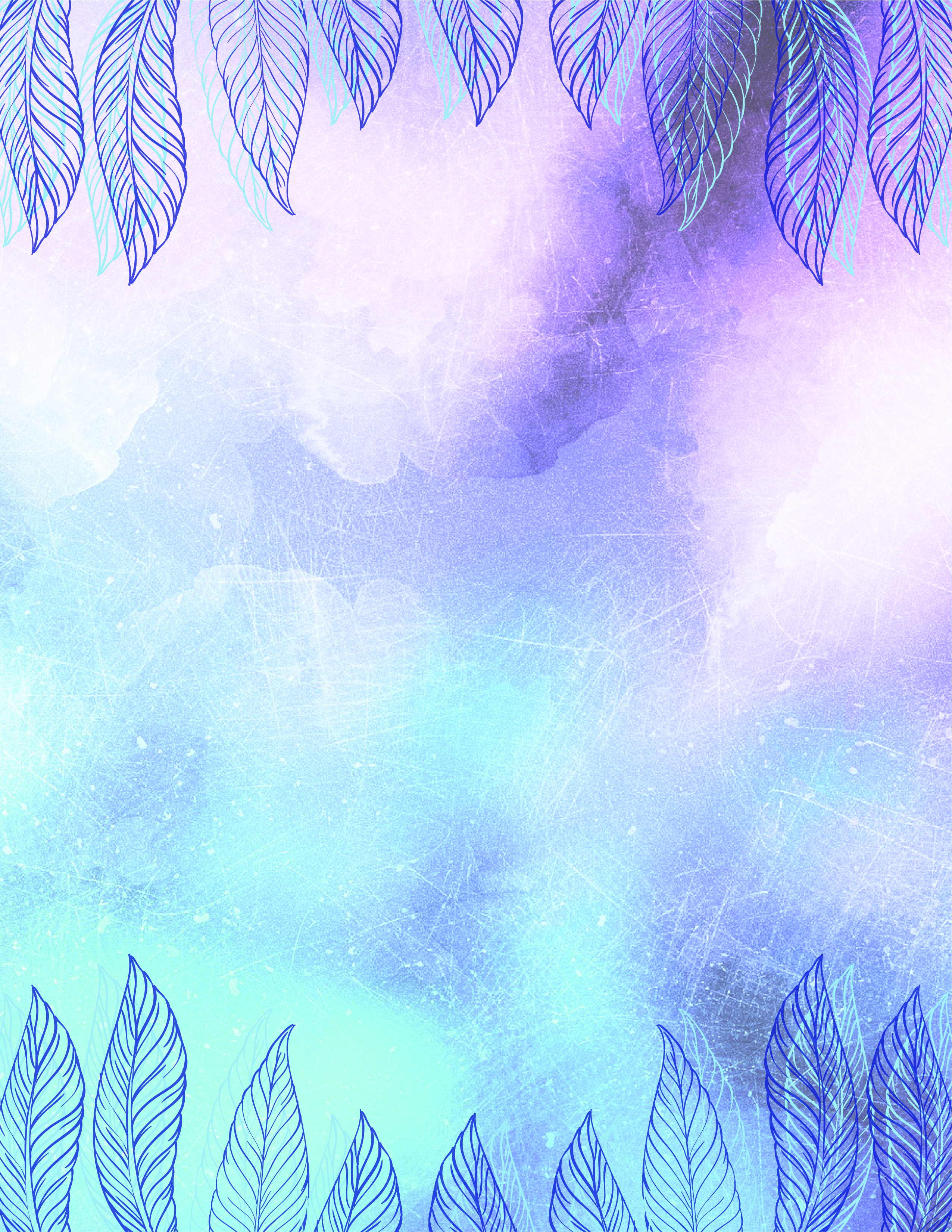 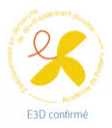 Tu es créatif, tu as envie de contribuer à la préservation de notre planète, de rendre ce collège plus vert ? Le club EDD (Education au Développement Durable) est fait pour toi !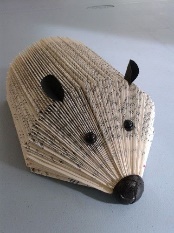 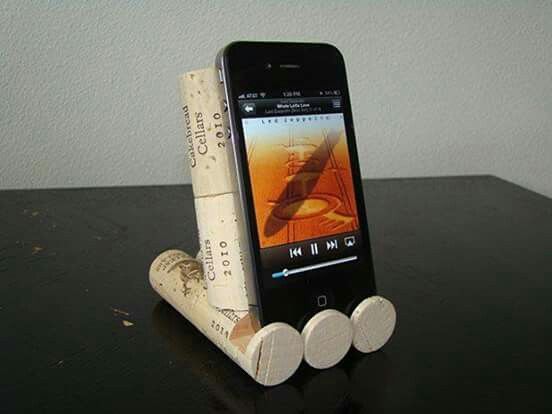 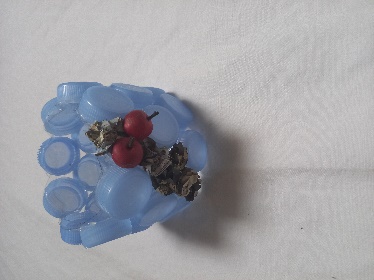 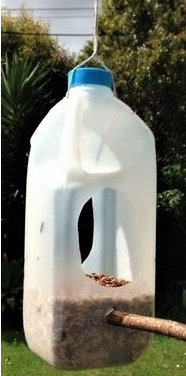 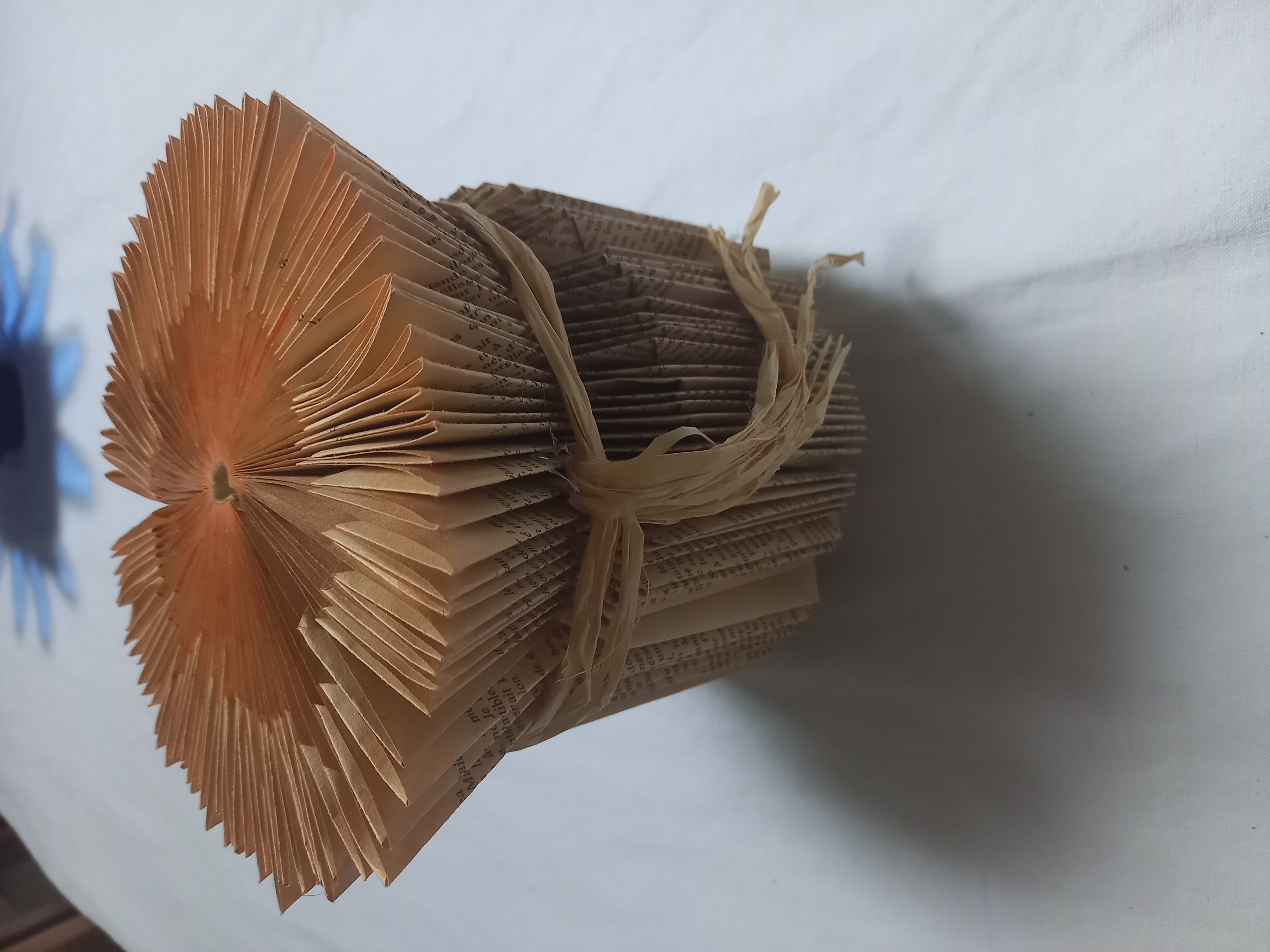 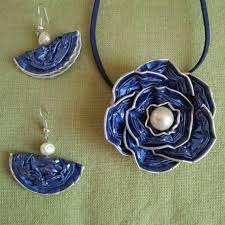 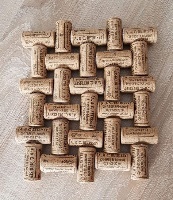 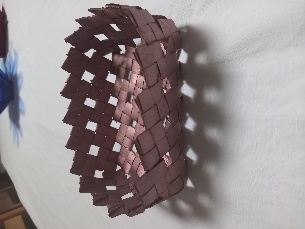 Rejoins-nous pour nous donner encore plus d’idées !1ère séance : vendredi 17 novembre en salle 22 à 13h05Inscriptions auprès de Mme Bernhardt